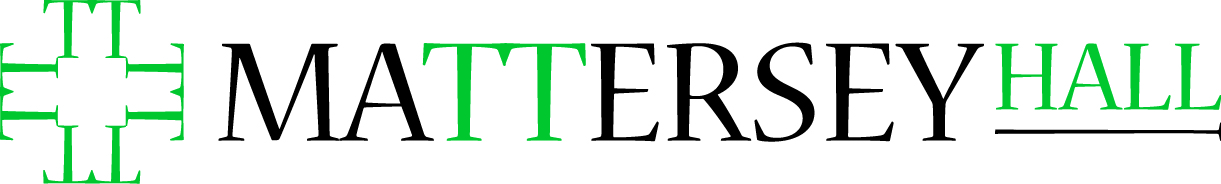 Dissertation Supervision ReportSupervisor:Date:Meeting Number: 1  2  3  4  5  6Should there be any issues of a confidential nature that you would like to discuss further, please contact the dissertation coordinator.1. Please briefly detail what was discussed.2. Considering the current progression, please answer the following:Does the student have a satisfactory outline?                   Yes / NoDoes the student have a satisfactory bibliography?       Yes / NoIs the student progressing well?                                              Yes / NoIf no to any of the above, please clarify below:3. Any other comments4. SignaturesSupervisor:Student: